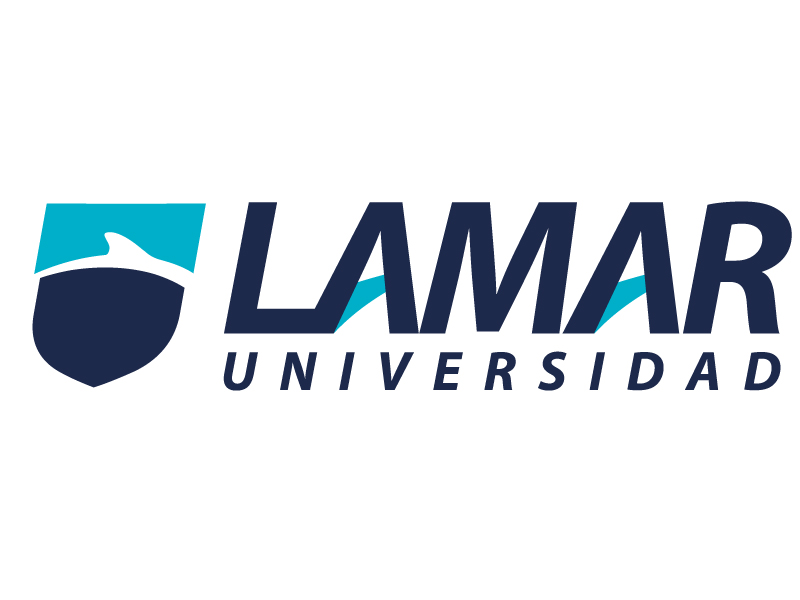 Daniel Sebastian Pelayo ZarateAnálisis y argumentoMtra. Ana Karina Fletes Arrezola3°ADeconstrucción del textoEl significado de este texto es simple, la adopción por parte de parejas homosexuales visto desde diferentes enfoques ,como antropológico, legal y psicológicoAl aplicar la deconstrucción en este texto, encontramos que la manera en la que el texto se desprende de su significado es por medio de frases, ideas e incluso párrafos completos que expresan una idea, mientras que otro expone otra idea. Esta última es la que podemos decir se “contrapone” a la anterior, ya sea refutando lo que acaba de decir o diciendo algo y luego lo contrario. Todo esto sucede, desde luego, de una manera no explícita.Ahora, las ideas que a mi entender se contraponen dentro del texto:Un niño procede de un solo sexo; necesita que una mujer sea su madre y un hombre su padreEl interés de un niño es estar en las mismas condiciones de parentesco que hay entre un padre y una madre; se pretende que los niños no presentarán o se enfrentarán problema alguno al vivir con padres homosexualesParentesco: padres, abuelos ;paren talidad :a dultos que pueden sucederse en la vida de un niño con un rol parental ,osea, aparentar un parentescoQué estatuto tendrá para el niño la sexualidad unisexual de dos adultos;es engañoso permitirle a un niño escuchar que hay distintas formas de concebirlos fuera de la relación de un hombre y una mujerLos homosexuales dicen tener el deseo de adoptar un hijo;habla de que quieren adoptar por su “orientación sexual” y “psicología”El matrimonio es solo para la procreación;el matrimonio es por amor, por lo que los homosexuales pueden contraer matrimonioEstá mal la adopción por homosexuales;una pareja siempre debe tener un vínculo con el cual no se “limiten”Los adolescentes y niños tienen dificultades al definir sus gustos sexuales;se les  exige que tengan un criterio de sexualidadEl poder político quiere legislar en el sentido de las costumbres ;esto contradice la dicha libertad de los ciudadanos, de la familia y de los derechos de los niñosLa escuela se convierte en de influjos ideológicos acerca de una lucha contra “la homofobia”;dice que la escuela debe considerar la preeminencia y sentido de una familia constituida por un hombre y una mujer